ДО КМЕТА НА ОБЩИНА  СМОЛЯН                                                                                    ИСКАНЕ    ЗА СЪСТАВЯНЕ НА АКТ ЗА РАЖДАНЕ НА БЪЛГАРСКИ ГРАЖДАНИН, РОДЕН В ЧУЖБИНАПодписаният/ата……………………………………………………………………………………………………                                                  /майка, баща/,             /упълномощено лице/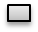 Роден/а на: …………………………, ЕГН/ЛНЧ …………………………….., Гражданство: …………………...Документ за самоличност № ……………………………., издаден на: …………………. от: …………………Пълномощно № …………………………………………………………………………………………………….Постоянен адрес: ………………………………………………………………………………………………….../област, община, населено място/……………………………………………………………………………………………………………………….                                            /бул.(ул.), №, вх., ет., ап./                   /телефон за връзка/Уважаеми господин Мелемов,         На основание чл. 4, чл. 12, чл. 13 и чл. 14 от наредба № РД-02-20-9 от 21 май 2012 г. за функциониране на единната система за гражданска регистрация, издадена от министъра на регионалното развитие и благоустройството.         Моля, да бъде признато в Република България раждането на детето :…………………………………    ………………………………………      ……………………………………….                      /собствено име/                                                /бащино име /                                                        /фамилно име/от ………………. пол, родено в ……………………………………………………………на …………………...                                                                                                   /държава, населено място/                                             /дата/         от родители:Майка1.Име: …………………………   ……………………………………...   .………………………............................                                 /собствено/                                                       /бащино/                                           /фамилно/2. Гражданство: ……………………………………………......3. ЕГН/ЛНЧ: …………………………………………………...4. Постоянен адрес:…………………………………………………………………………………………………/област, община, населено място, улица, №/Баща1.Име: ………………………………   ………………………………………    ……………………………............                                  /собствено/                                                      /бащино/                                                              /фамилно/2. Гражданство: ……………………………………………......3. ЕГН/ЛНЧ: …………………………………………………...4. Постоянен адрес:…………………………………………………………………………………………………       /област, община, населено място, улица, №/    За постоянен адрес на детето избирам постоянен адрес на:    майката     бащата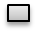 Съгласен съм с искането: ……………………………………………………………,     подпис:………………...                                                                               /собствено, бащино и фамилно име/Дата: ……………………...гр. Смолян                                                                                                                 С Уважение: …………………..          Необходими документи за признаване на чуждият акт за раждане на основание чл. 4, ал. 1, ал. 2,       ал. 3 и ал. 4 от наредба № РД-02-20-9 от 21 май 2012 г. за функциониране на единната система за гражданска регистрация:          1. Препис или извлечение от акт за раждане снабден с апостил, превод и заверка или многоезичен акт за раждане - формуляр А /при преценка на длъжностно лице по гражданско състояние може да се изисква превод заверен от нотариус/.          2.Пълномощно /ако се подава от трето лице/.          Важно:          Във връзка чл. 4, ал.5, ал. 6 и ал. 7 от наредба № РД-02-20-9 от 21 май 2012 г. за функциониране на единната система за гражданска регистрация,  по искане от заинтересуваното лице да получи оригиналните документи длъжностното лице по гражданското състояние изготвя копие на документите и вписва на всяка страница "вярно с представения оригинал", пореден номер на страница и общ брой страници на документа, името си, датата, на която е изготвено копието, полага подписа си и печата на общината.          Искането за връщане на оригиналните документи се заявява при внасянето им в общинската администрация за съставяне на актовете за гражданско състояние.